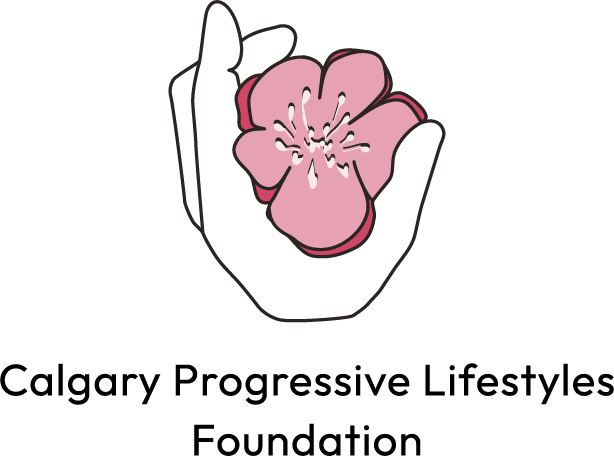 Home Fire Safety DrillDate:      	 Individual’s Name:      	 Address:      	 Time of drill:      	 Support Worker participating:                                                                                                                                                                                          Time to evacuate:      	Was the smoke detector activated?                       		  			                     No                  Yes  Was the location of the fire indicated?                       		  			                     No                  Yes  Were the exit points indicated?                       		  			                     No                  Yes  Was 911 contacted (pretend to have called?      		  			                     No                  Yes  Were all windows and doors closed?                       		  			                      No                 Yes  Was the personal information sheet taken and later returned to the front / back entrance?               No                 Yes  Did everyone get out safely?                       		  			                                      No                 Yes  Was a head count taken outside and upon returning to the house?                                                          No                 Yes  Meeting point:                                                                        Natural supports:                                                                       Date smoke detectors / carbon monoxide alarms checked:                                                                                                Date fire extinguisher(s) was last maintained:   Evacuation plan posted?                 No                 Yes                       Where?                                                                            Comments:                                                                                                    				                                                 Support Staff Signature	                                    Date                 Case Manager Signature	                                     Date